Content Domains: 2b, 2d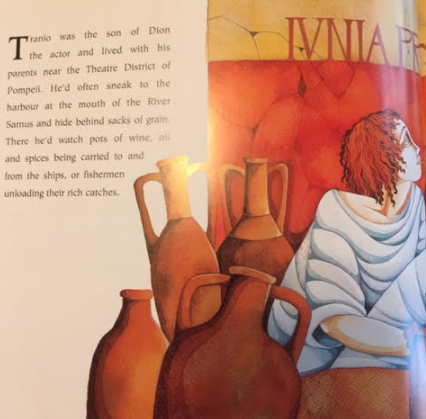 Role on the WallOutside: facts about TranioInside: inferences about Tranio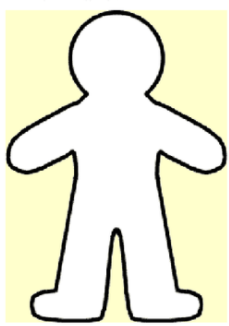 